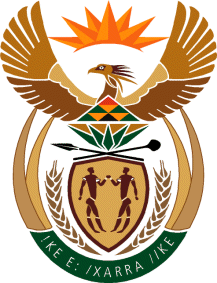 MINISTRY FOR PUBLIC SERVICE AND ADMINISTRATIONREPUBLIC OF SOUTH AFRICANATIONAL ASSEMBLYQUESTION FOR WRITTEN REPLY QUESTION NO.:  634.					Ms N V Mente (EFF) to ask the Minister for Public Service and Administration:(a) How many (i) deputy directors (ii) directors (iii) chief directors (iv) deputy directors-general and (v) directors-general were employed in all national departments in 2009 and (b) how many of the specified managers were employed by the end of 2015?									 								NW747EREPLYThe number of permanent employees on salary levels 11 to 15, as well as all permanent and contract appointments on salary levels 16 in all national departments as in March 2009 and January 2016 are displayed in the table below. Number of employees in the Public Service by Management and Salary levelNumber of employees in the Public Service by Management and Salary levelNumber of employees in the Public Service by Management and Salary levelNumber of employees in the Public Service by Management and Salary levelNumber of employees in the Public Service by Management and Salary levelNumber of employees in the Public Service by Management and Salary levelNumber of employees in the Public Service by Management and Salary levelas in March 2009 and January 2016as in March 2009 and January 2016as in March 2009 and January 2016as in March 2009 and January 2016as in March 2009 and January 2016as in March 2009 and January 2016Salary Level20092016201611246426622662125256596059601325993572357214843127912791520128128116597474Data Source: PERSALData Source: PERSALData Source: PERSALData Source: PERSALCompiled by the DPSAExcluding DefenceCompiled by the DPSAExcluding DefenceCompiled by the DPSAExcluding DefenceCompiled by the DPSAExcluding Defence